新 书 推 荐中文书名：《传教士》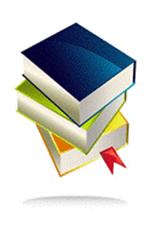 英文书名：MISSIONARIES作    者：Phil Klay出 版 社：Penguin代理公司：WME /ANA/Vicky Wen页    数：待定出版时间：待定代理地区：中国大陆、台湾审读资料：电子稿类    型：小说版权已授：德国、意大利、法国、英国。内容简介：    本书的作者是凭借短篇小说集《重新部署》（REDEPLOYMENT）荣获国家图书奖（National Book Award）获奖作家菲尔·克雷（Phil Klay），这是一部令人震惊的康拉德式悬疑小说，故事发生在哥伦比亚——美国在世界各地发动的战争中的一个国家，美国对这个国家的情况尚处于一知半解，就把自己的军事力量派遣到了这里，四个生命也因此纠缠在一起，并且陷入了致命的危险当中。    无论是美军特种部队医疗兵梅森（Mason），还是外国记者利塞特（Lisette），都没有毫发无损地从美军在伊拉克和阿富汗发动的长期反恐战争中走出来。然而，战争也对他们产生了某种他们无法完全摆脱的可怕吸引力——对于他们来说，战争代表着一种崇高的召唤，战友之情，以及生死较量。    除了战场，像他们这样的人还能去哪里呢？摆在他们眼前的所有道路，都通向了哥伦比亚，在那里，美国凭借其极具优势的情报能力和能够完成快速打击的特种部队人员，与当地政府合作，正在试图扑灭一场恶性内战，并将邪恶的贩毒团击垮。梅森现在是哥伦比亚军方的官方联络员，他已经做好了打仗的准备，而利塞特也做好了为他打掩护的准备。    对于梅森在哥伦比亚军官团的同事胡安·帕布罗（Juan Pablo）来说，把现实用美国人能够理解的语言表达出来，要求你拥有宛如讽刺漫画家一般的表达天赋，但是，这与在首都和前线的各个争夺权力的派系之间自如穿梭的挑战相比，就又宛如孩童的游戏一般了。    如果胡安·帕布罗的观点显得黑暗，那么控制着桑坦德省洛斯米尔·杰苏斯地区（委内瑞拉边境上的一个在法律文书上不存在的地区）的民兵中尉亚伯（Abel）的观点就更加令人困惑。亚伯在这场屠杀，和这片一直动荡不安的土地上失去了他所深爱的一切，这个地区一直盘踞着贩毒团伙、民兵团和国家机器。只有服从他害怕并厌恶的人，才能找到安全，这是亚伯不得不接受的残酷命运。《传教士》是一部优秀、令人惊讶的悬疑小说，它的中心、不言而喻的戏剧性来自于地缘政治的复杂性和一种关乎人类心灵的、即使在孤立的环境中也极强罕见的智慧。随着洛斯米尔·杰苏斯的人们采取行动，填补桑坦德北部地区的权利真空时，哥伦比亚军方出于自身原因帮助和怂恿美国加入到了一场他们根本不了解的游戏当中，成为别人的棋子。其结果只能是一场即将爆发的巨大灾难，所有参与其中的人都不会毫发无损地离场。这部作品的成就可以与约瑟夫·康拉德（Joseph Conrad）、格雷厄姆·格林（Graham Greene）和罗伯特·斯通（Robert Stone）的作品相媲美，《传教士》以自己令人振奋的新艺术形式与力量脱颖而出。作者简介：菲尔·克雷（Phil Klay）毕业于达特茅斯学院（Dartmouth College），是美国海军陆战队的一名老兵。2007年1月至2008年2月，他在伊拉克安巴尔省担任公共事务官员。退伍后，他在纽约城市大学（The City University of New York）亨特学院获得硕士学位。    克雷的《纽约时报》畅销短篇小说集《重新部署》（REDEPLOYMENT）在2014年获得国家图书奖。《重新部署》还荣获了海军陆战队传统基金会的詹姆斯·韦伯小说奖（James Webb award for fiction），该奖项颁发给主要描写美国海军陆战队或海军陆战队生活的图书；国家图书评论界的约翰·伦纳德奖（John Leonard Award）处女作奖；美国图书馆协会的W.Y.博伊德文学奖（W. Y. Boyd Literary Award），该奖项主要颁发给表现出色的军事小说；以及乔托夸奖（Chautauqua Prize）和沃里克写作奖（Warwick Prize for Writing）。该书还入围了弗兰克·奥康纳奖（Frank O’Connor Prize）的决选名单。    克雷还被国家图书基金会评为“5位35岁以下的杰出人物”。克雷的文章发表在《纽约时报》（New York Times）、《华盛顿邮报》（Washington Post）、《华尔街日报》（Wall Street Journal）、《新闻周刊》（Newsweekly）和布鲁金斯学会出版的“布鲁金斯系列文章”（Brookings Essay series）中。谢谢您的阅读！请将回馈信息发送至：文清（Vicky Wen）安德鲁﹒纳伯格联合国际有限公司北京代表处北京市海淀区中关村大街甲59号中国人民大学文化大厦1705室, 邮编：100872
电话：010-82449185传真：010-82504200Email: Vicky@nurnberg.com.cn网址：www.nurnberg.com.cn微博：http://weibo.com/nurnberg豆瓣小站：http://site.douban.com/110577/微信订阅号：ANABJ2002